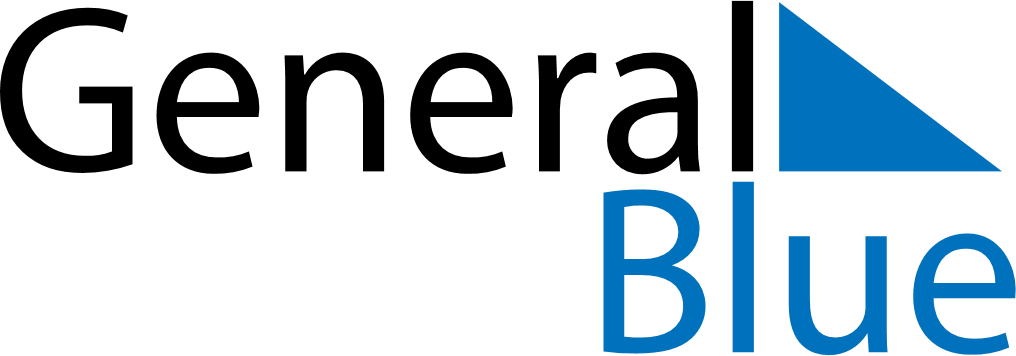 July 2023July 2023July 2023July 2023South SudanSouth SudanSouth SudanSundayMondayTuesdayWednesdayThursdayFridayFridaySaturday123456778Mother’s Day910111213141415Independence Day161718192021212223242526272828293031Martyrs Day